Prihláška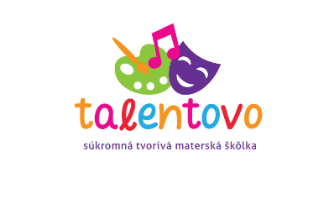 Poskytovateľ:Názov: OZ TalentovoSúkromná tvorivá materská školaMiesto prevádzky: Mierová 170, 82105 BratislavaSídlo firmy: Mierová 170, 82105 BratislavaINFORMÁCIE O DIEŤATI                  Meno a priezvisko dieťaťa: _____________________________ Dátum narodenia: ___/____/____ Adresa: ___________________________________________ Tel. číslo domov: ________________Mesto: ___________________________ PSČ: ____________ Pohlavie: ____ Mužské  ____ Ženské Predchádzajúce škôlky, ktoré Vaše dieťa navštevovalo:__________________________________________________________________________________INFORMÁCIE O RODIČOCHMeno a priezvisko matky: ______________________________Tel. číslo domov: ________________Adresa:  ____________________________________________________________________________Mesto: _____________________________ PSČ: ________________Email:______________________Meno a priezvisko otca: _______________________________ Tel. číslo domov: ________________Adresa:  ____________________________________________________________________________Mesto: _____________________________ PSČ: ________________Svoje dieťa mám záujem prihlásiť na: celodennú starostlivosťpoldennú starostlivosťPožadovaný termín nástupu: ...................................................Vyhlasujem, že všetky údaje som vyplnil/a pravdivo. Vyplnením prihlášky a dotazníka súhlasíte so spracovaním Vašich osobných údajov na účely spracovania prihlášky. Vaše osobné údaje chránime a nikdy ich neposkytujeme tretím osobám. Podpis : ..........................                                       dňa: ............................